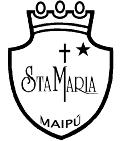 Colegio Santa María de Maipú                                          Departamento de Lenguaje. GUIA AUTO APRENDIZAJE N 5 LENGUAJE Y COMUNICACIÓN IVtos MEDIOS“El desarrollo de las guías de autoaprendizaje puedes imprimirlas y archivarlas en una carpeta por asignatura o puedes solo guardarlas digitalmente y responderlas en tu cuaderno (escribiendo sólo las respuestas, debidamente especificadas, N° de guía, fecha y número de respuesta)” Obseva el video de la Guía 5, en el canal de youtube del Departamento de Lenguaje y Comunicación https://youtu.be/VzwG_7Sj-BUPara desarrollar la ejercitación de la Guía 5, debes ingresar a la plataforma de www.puntajenacional.clRealizar Lenguaje- Guía 5- IVtos Medios  Evaluación ID: #1672373 Instrumento ID: #1750343Tienes tres días para desarrollar la guía y posteriormente el día viernes 08 de mayo tendras las respuestas de la guía.Muchas Gracias por su tiempo y responsabilidad.ObjetivosLeen comprensivamente distintos tipos textos literarios o no literarios y practican sus habilidades de comprensión lectoras.Ejercitan habilidades lectoras que se incluyen dentro de la Prueba de Transición Lenguaje y Comunicación 2020.Se les recuerda que ante cualquier problema, duda o consulta puedes escribir al siguiente correo lenguaje.ivem.smm@gmail.com, La docente a cargo de contestar los correos enviados, es Paola Martín Gatica.